FM Tracks: Farmers Market Manual Entry Forms – Advanced (for Additional Data Collection)PurposeUse this form to capture required data (marked with a ✩ and bolded box) and advanced data for [Incentive Program Name]. A completed form will have:Market name and today’s date The number of new SNAP customersSales data for SNAP transactions and incentives distributedReimbursement totals for SNAP and incentives redeemed by vendors Answers to required Post Market QuestionsEnter all data into the FM Tracks website for the current month no later than the 15th of the next month. If you have questions about the form, please contact: [Incentive Program Contact]How to Use This FormHow to Use This FormHow to Use This FormHow to Use This FormCustomize this document to your market! Enter details specific to your market & program anywhere you see red textStep 1: Complete Farmers Market Name & Today’s Date (p. 2)Step 2: Track new customers in New Customer FM Tracks ID Log (p. 2)               Optional: Use FM Tracks IDs to track individual sales with survey questions to learn more about your shoppersStep 3: Record Sales and Transaction Information in Transaction Log (p. 3) Step 4: Complete Post Market Questions (p. 4) Optional: Use the Vendor Reimbursement Log (p. 5) to calculate vendor SNAP and incentive redemption totals to answer Post Market QuestionsStep 5: Enter data into the FM Tracks website Enter data into the FM Tracks website for each market day at: www.fmtracks.org within the ‘Enter Daily Sales & Data’ sectionConfirm accuracy and completeness of sales and redemption data within the ‘Run Reports’ section.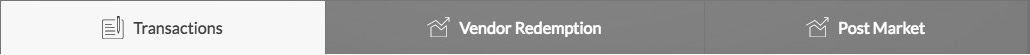 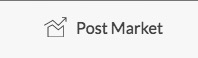 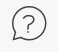 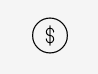 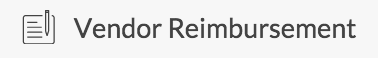 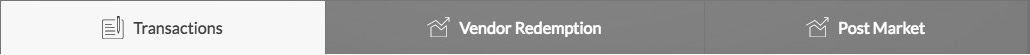 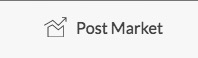 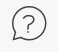 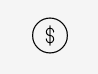 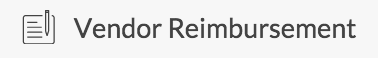 Customize this document to your market! Enter details specific to your market & program anywhere you see red textStep 1: Complete Farmers Market Name & Today’s Date (p. 2)Step 2: Track new customers in New Customer FM Tracks ID Log (p. 2)               Optional: Use FM Tracks IDs to track individual sales with survey questions to learn more about your shoppersStep 3: Record Sales and Transaction Information in Transaction Log (p. 3) Step 4: Complete Post Market Questions (p. 4) Optional: Use the Vendor Reimbursement Log (p. 5) to calculate vendor SNAP and incentive redemption totals to answer Post Market QuestionsStep 5: Enter data into the FM Tracks website Enter data into the FM Tracks website for each market day at: www.fmtracks.org within the ‘Enter Daily Sales & Data’ sectionConfirm accuracy and completeness of sales and redemption data within the ‘Run Reports’ section.Customize this document to your market! Enter details specific to your market & program anywhere you see red textStep 1: Complete Farmers Market Name & Today’s Date (p. 2)Step 2: Track new customers in New Customer FM Tracks ID Log (p. 2)               Optional: Use FM Tracks IDs to track individual sales with survey questions to learn more about your shoppersStep 3: Record Sales and Transaction Information in Transaction Log (p. 3) Step 4: Complete Post Market Questions (p. 4) Optional: Use the Vendor Reimbursement Log (p. 5) to calculate vendor SNAP and incentive redemption totals to answer Post Market QuestionsStep 5: Enter data into the FM Tracks website Enter data into the FM Tracks website for each market day at: www.fmtracks.org within the ‘Enter Daily Sales & Data’ sectionConfirm accuracy and completeness of sales and redemption data within the ‘Run Reports’ section.Customize this document to your market! Enter details specific to your market & program anywhere you see red textStep 1: Complete Farmers Market Name & Today’s Date (p. 2)Step 2: Track new customers in New Customer FM Tracks ID Log (p. 2)               Optional: Use FM Tracks IDs to track individual sales with survey questions to learn more about your shoppersStep 3: Record Sales and Transaction Information in Transaction Log (p. 3) Step 4: Complete Post Market Questions (p. 4) Optional: Use the Vendor Reimbursement Log (p. 5) to calculate vendor SNAP and incentive redemption totals to answer Post Market QuestionsStep 5: Enter data into the FM Tracks website Enter data into the FM Tracks website for each market day at: www.fmtracks.org within the ‘Enter Daily Sales & Data’ sectionConfirm accuracy and completeness of sales and redemption data within the ‘Run Reports’ section.Step 1: Farmers Market Name & Today’s Date Step 1: Farmers Market Name & Today’s Date Using FM Tracks IDsFM Tracks IDs help you to learn more about your customers Ask all customers New Customer Questions the first time they have an FM Tracks ID assignedFM Tracks IDs do not affect a customer’s ability to participate in the nutrition incentive program or use SNAP benefits✩ Today’s DateUsing FM Tracks IDsFM Tracks IDs help you to learn more about your customers Ask all customers New Customer Questions the first time they have an FM Tracks ID assignedFM Tracks IDs do not affect a customer’s ability to participate in the nutrition incentive program or use SNAP benefits✩ Market Name [Market Name]Creating an FM Tracks ID We use the following system to create unique FM Tracks IDs for customers at this market: 
CHOOSE ONE: First and last initials on the customer’s EBT card and last 4 digits of the EBT card OR Customer’s first and middle initials and birth month and day (MMDD)✩ Market Name [Market Name]Creating an FM Tracks ID We use the following system to create unique FM Tracks IDs for customers at this market: 
CHOOSE ONE: First and last initials on the customer’s EBT card and last 4 digits of the EBT card OR Customer’s first and middle initials and birth month and day (MMDD)Step 2: New Customer FM Tracks ID LogStep 2: New Customer FM Tracks ID LogStep 2: New Customer FM Tracks ID LogStep 2: New Customer FM Tracks ID LogStep 2: New Customer FM Tracks ID LogStep 2: New Customer FM Tracks ID LogStep 2: New Customer FM Tracks ID Log1) Create New User ID1) Create New User ID2) Ask New User Questions2) Ask New User Questions2) Ask New User Questions2) Ask New User Questions2) Ask New User Questions#FM Tracks IDHave you ever shopped at this farmers market before today? 
(Y, N, choose not to provide)Is this your first time ever shopping at any farmers market? (Y, N, choose not to provide)How did you hear about this farmers market?What is your zip code?[Optional: Add an additional question for new customers]Ex:CA0525YNFlyer, social media, word of mouth, billboard, etc.010101234567891011✩ Total Number of New Customers✩ Total Number of New CustomersStep 3: Transaction Log ✩ = RequiredStep 3: Transaction Log ✩ = RequiredStep 3: Transaction Log ✩ = RequiredStep 3: Transaction Log ✩ = RequiredStep 3: Transaction Log ✩ = RequiredStep 3: Transaction Log ✩ = RequiredStep 3: Transaction Log ✩ = RequiredStep 3: Transaction Log ✩ = RequiredStep 3: Transaction Log ✩ = RequiredStep 3: Transaction Log ✩ = RequiredStep 3: Transaction Log ✩ = RequiredStep 3: Transaction Log ✩ = Required#FM Tracks IDPayment Method(e.g., SNAP/EBT)Payment  
 AmountIncentive NameIncentive
 Amount#FM Tracks IDPayment Method(e.g., SNAP/EBT)Payment 
 AmountIncentive NameIncentive
 AmountEx:CA0525SNAP$10Bonus Bucks$101611721831942052162272382492510261127122813✩ Total SNAP Payments & 
    SNAP Incentives Distributed✩ Total SNAP Payments & 
    SNAP Incentives Distributed✩ Total SNAP Payments & 
    SNAP Incentives Distributed$$14 Total Market Currency Distributed Total Market Currency Distributed Total Market Currency Distributed$$15✩ Total Number of SNAP Transactions✩ Total Number of SNAP Transactions✩ Total Number of SNAP TransactionsStep 4: Post Market Questions ✩  = RequiredStep 4: Post Market Questions ✩  = Required✩ What was the total amount of SNAP redeemed by vendors today?$✩ What was the total amount of incentives redeemed by vendors for fruit and vegetables today?$✩ Delete if not applicable: What was the total amount of incentives redeemed for SNAP eligible items today?$✩ How many producers/vendors were selling at this market today?  #✩ How many producers/vendors were selling fruits and vegetables today?#✩ How many of the producers/vendors were eligible to accept SNAP today? #✩ How many paid staff were involved in the administration of the incentive program today?#✩ How many volunteers were involved in administration of the incentive program today?#Advanced Post Market Questions - OptionalAdvanced Post Market Questions - OptionalHow many people do you estimate came to your farmers market today?What was the average temperature today (°F)?What was the weather like today? (pick all that apply)       Sunny      Cloudy     Rainy       Windy       SnowingWere there any non-vendor groups (non-profits, schools, county or municipal programs, etc.) at the market today using a table or booth to share information, provide free goods or services, or conduct a survey?    No        If Yes, please specify:Did any vendors donate food to social services groups today?     No        If Yes, please describe:  
Did you do any additional marketing for today?    No        If Yes, please describeVendor Reimbursement Log – Optional Vendor Reimbursement Log – Optional Vendor Reimbursement Log – Optional Vendor Reimbursement Log – Optional Vendor Reimbursement Log – Optional Vendor Reimbursement Log – Optional Vendor Reimbursement Log – Optional Vendor Reimbursement Log – Optional Vendor Reimbursement Log – Optional Vendor Reimbursement Log – Optional Vendor Reimbursement Log – Optional Vendor Reimbursement Log – Optional #Vendor NameSNAPWIC CVVSenior FMNPWIC FMNPProduce RxDebit/ CreditGross Sales[Enter Name of SNAP Incentive Program] Incentives RedeemedAll Other Incentives1234567891011121314151617181920Total  (all applicable)Total  (all applicable)$$$$$$$$$